«Мамины помощники»1 куплетМамочка, мамочка, мы тебе поможем.Сами все уберем и на место сложим.Мы свои платочки в тазике стираем,Вот как мы сегодня маме помогаем.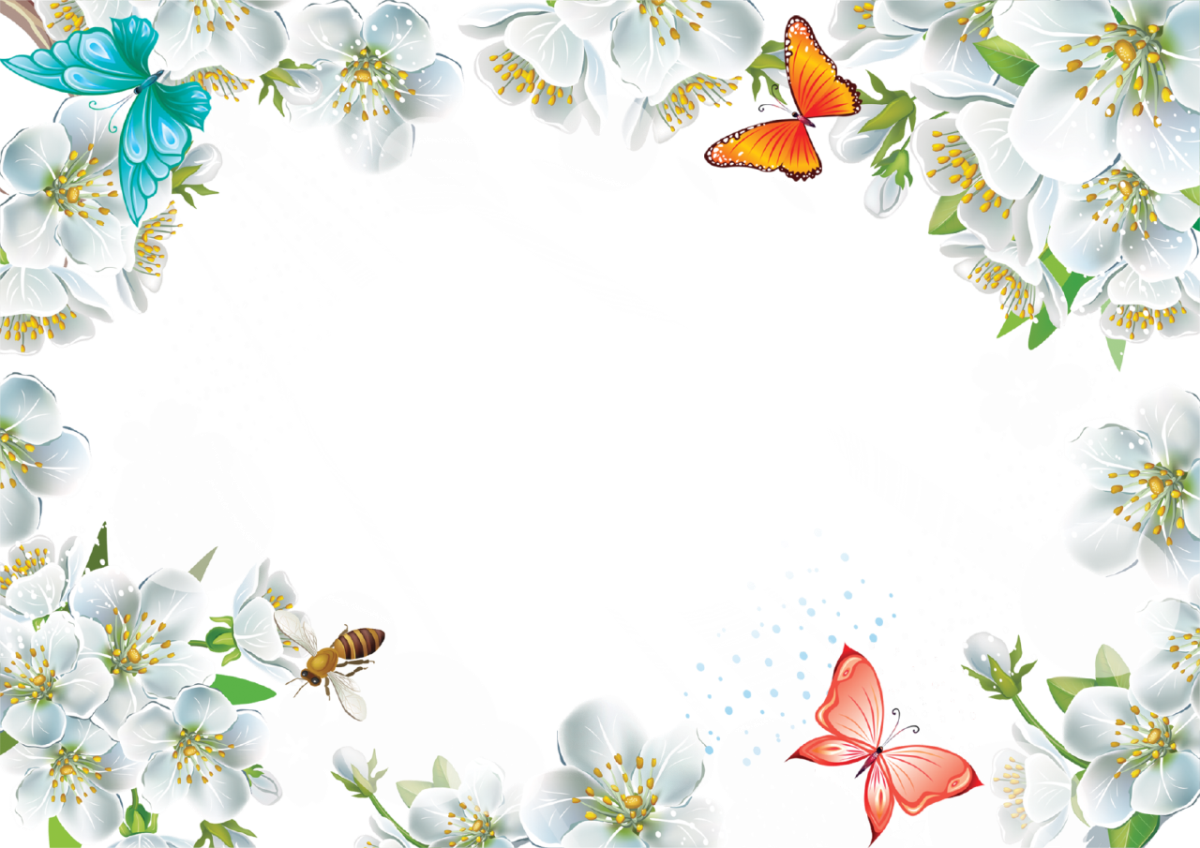 2 куплетМамочка, мамочка, мы тебе поможем.Сами все уберем и на место сложим.Мы тарелки моем, сухо вытираем.Вот как мы сегодня маме помогаем.3 куплетМамочка, мамочка, мы тебе поможем.Сами все уберем и на место сложим.На окне цветочки дружно поливаем,Вот как мы сегодня маме помогаем.